 台灣就業通「Youth職涯」線上諮詢服務，採用1對1的方式進行線上諮詢，凡18-29歲的青年在家裡就可以跟諮詢顧問進行3次免費的額度，享受方便的線上體驗。使用手機、平板或電腦即可進行諮詢的服務※考慮到CPU效能通常我們會建議以筆電會較順暢精選職涯諮詢主題：探索獨一無二的職涯(釐清方向)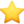 協助診斷履歷自傳診斷(協助修改備審、學習歷程資料)提升面試技巧Q&A (模擬面試問題)了解產業趨勢增加銜接橋梁(了解科系未來就業趨勢)    主題的設計，完全針對青年的需求擬定，學生可以藉由諮詢討論職涯方向、調整履歷自傳、提升面試技巧調整表達，也可以掌握未來職業趨勢、避免盲目進修，對學生未來準備是很好的祝福。透過諮詢，不僅讓學生找到未來職涯方向、學習求職技巧，或是搶先培養職場適應能力、縮短職涯探索的時間。敬邀學生多加利用！歡迎即刻預約諮詢https://coach.taiwanjobs.gov.tw/wdaecPublic/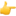 預約方式：註冊台灣就業通網站>預約諮詢時段>準時上線諮詢。若學生擔心預約不到的話，由我們提供表單連結(如下)，請老師轉給學生進行填報，後續由我們主動聯繫學生進行後台預約，讓學生能夠獲得諮詢的服務。https://forms.gle/Bcu96MQYemJNAMXz5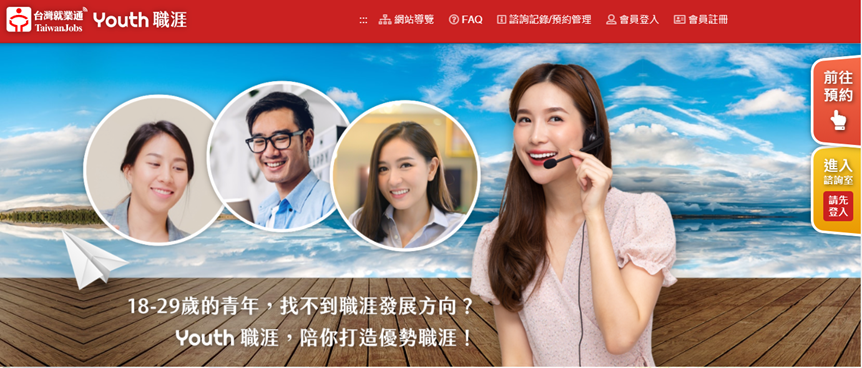 客服電話：02-2394-0238#205客服信箱：youthtsquare@gmail.com客服時間：週一至週五08:30~20:30